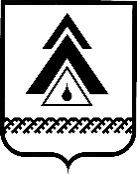 администрация Нижневартовского районаХанты-Мансийского автономного округа – ЮгрыПОСТАНОВЛЕНИЕО внесении изменений в постановление администрации района от 21.09.2020 № 1400 «Об организации проведения мониторинга качества финансового менеджмента в Нижневартовском районе»В соответствии с Федеральным законом от 07.02.2011 № 6-фз «Об общих принципах организации и деятельности контрольно-счетных органов субъектов Российской Федерации и муниципальных образований», руководствуясь Уставом района, в целях повышения эффективности использования средств бюджета района и качества управления средствами бюджета района главными распорядителями средств бюджета района, главными администраторами доходов бюджета района, главными администраторами источников финансирования дефицита бюджета района, получателями бюджетных средств:1. Внести в постановление администрации района от 21.09.2020 № 1400 «Об организации проведения мониторинга качества финансового менеджмента в Нижневартовском районе» следующие изменения:1.1. По всему тексту слова «Порядок об организации проведения мониторинга качества финансового менеджмента в Нижневартовском районе» заменить словами «Порядок организации проведения мониторинга качества финансового менеджмента в Нижневартовском районе» в соответствующих падежах.1.2. В пункте 1.6 приложения: 1.2.1. Подпункт «а» изложить в следующей редакции:«а) главные распорядители средств бюджета района:Контрольно-счетная палата Нижневартовского района;администрация Нижневартовского района.По главному распорядителю средств бюджета района – администрации Нижневартовского района, мониторинг проводится в разрезе структурных подразделений администрации района, наделенных отдельными бюджетными полномочиями главного распорядителя (далее – главные распорядители бюджетных средств или ГРБС) в соответствии с постановлением администрации района от 10.05.2018 № 1064 «О наделении структурных подразделений администрации района бюджетными полномочиями главного распорядителя бюджетных средств»:управление образования и молодежной политики администрации района;управление культуры и спорта администрации района;управление градостроительства, развития жилищно-коммунального комплекса и энергетики администрации района;департамент финансов администрации района;управление учета и отчетности администрации района.»1.2.2. Абзац второй подпункта «б» изложить в следующей редакции:«Контрольно-счетная палата Нижневартовского района;».1.3. В приложении 2а к Порядку об организации проведения мониторинга качества финансового менеджмента в Нижневартовском районе:1.3.1. В строке 1.3 цифру «11» заменить цифрой «8».1.3.2. В строке 1.7 цифру «8» заменить цифрой «4».1.3.3. Дополнить строкой 1.12 следующего содержания:«.».1.4. В приложении 2в к Порядку организации проведения мониторинга качества финансового менеджмента в Нижневартовском районе приложения               к постановлению:1.4.1. В строке 1.2 слова «b – объем бюджетных ассигнований ПБС                   в отчетном финансовом году с учетом внесенных изменений на конец отчетного периода; Е – кассовое исполнение расходов ПБС в отчетном финансовом году» заменить словами: «b – объем бюджетных ассигнований, предусмотренных бюджетной сметой ПБС, в отчетном финансовом году                    с учетом внесенных изменений на конец отчетного периода; Е – кассовое исполнение расходов по бюджетной смете ПБС в отчетном финансовом году».1.4.2. В строке 1.5 слова «Ккр ‒ кассовый расход учреждения; Слбо ‒ объем лимитов бюджетных обязательств, доведенных до учреждения.» заменить словами «Ккр ‒ кассовый расход учреждения (за исключением объема средств по бюджетным инвестициям (400 КВР); Слбо ‒ объем лимитов бюджетных обязательств (за исключением объема средств по бюджетным инвестициям (400 КВР), доведенных до учреждения. При расчете полугодового мониторинга качества финансового менеджмента Слбо /2».2. Постановление вступает в силу после его подписания                                     и распространяется на правоотношения, возникшие с 01.01.2022,                                    за исключением действия пункта 1.3, по которому расчет значения показателя необходимо осуществлять начиная с мониторинга за 2022 год.3. Контроль за выполнением постановления возложить на заместителя главы района по экономике и финансам Т.А. Колокольцеву.Глава района                                                                                        Б.А. Саломатинот 02.09.2022г. Нижневартовск№ 1847          1.12. Своевременность осуществления расходов в декабре текущего финансового года в соответствии с утвержденным порядком завершения операций по исполнению бюджета районаесли документы на оплату расходов предоставлены в установленные муниципальными правовыми актами сроки, то Р= 0;в случае, если документы на оплату расходов предоставлены после установленного срока, то Р= 17Е(Р)=1, если Р=0;Е(Р)=0, если Р=1.положительное значение показателя свидетельствует о несоблюдении сроков представления документов на оплату расходов ГРБС и подведомственными им казенными учреждениями в департамент финансов района;целевым ориентиром является значение показателя, равное нулю;показатель рассчитывается ежегодно отделом предварительного контроля расходов бюджета управления казначейского исполнения бюджета